Kildrum Primary School Parent Council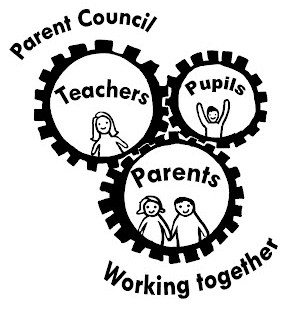 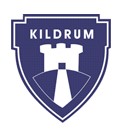 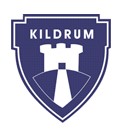 Meeting MinutesThursday,16th January, 6 pmPresent:PC Representatives  Jennie McGregor, Gemma Acerman, Pamela Alexander, Katie McDade, Alison Winters,  Bob Aird, Jemma DonohoeSchool Representatives  Kate Watt, Headteacher.Apologies: Gillian Studsrud, Katie Healy, Debbie Johnston Louise McMonigle, Donna Singh.Welcome, introductions. The minutes from the December meeting have been read and approved.Constitution We have recently been on a course learning about the way a parent council should be ran. From the constitution We have established that we can have up to 12 members in the parent council. Jemma Donohoe, Gemma Acreman, Pamela Alexander and Alison winters were officially elected on to the parent council, voted by Jennie and seconded by Bob. If u didn’t attend meeting and would like to elected on please talk to Jennie. Bob,  Who is the treasurer will be leaving at the end if this school year so the position for treasurer was discussed and Jemma Carlton was elected and will work along side Bob till the end of the year.AccountsThe Christmas raffle made £500 and the proceeds will be donated to the school fund to help pay for the Titanic school trip. The parent council will also be looking to make a donation to the school trip fund.We also discussed that there should be at least 3 signatories for the bank account. Bob visited the bank and was given a phone number to call to get the correct paperwork . Jennie will phone and get the parent council members to sign up.School updateOur application to fund the fenced pitch area was sadly not going to be completed the way it had to be in the time frame we had . The parent council will contact the funding team to find out what happens next. The woodland area is no further forward. Once funding is in place Kate will email Judy Legg about the woodland area. Also Ian Smith mentioned the local wildlife would need to be considered before the fence can be moved to incorporate the woods.There is no further information on the road safety situation, we are still looking to get 20’s plenty signage put on the road. We will find out when further contact is made. P5 are embarking on a trip to Belfast to learn about the titanic, Kate shared the idea of having a birthday cupboard and asked if its something the parent council could introduce and run. This would allow struggling families to go in and pick gifts as they need them. Once this if up and running the parent  council will be looking for donations from parents and local companies to help stock. We will think of shops and companies that we can ask to donate. Katie and Pamela and Alison mentioned that they would be happy to organise and run this.Committee  After speaking to the council we have now appointed a Facebook committee which will be Jemma Donohoe . Jennie will check with Angela if she will still be happy to be on the Facebook committee. A disco committee which is Gemma Acreman and Katie Mcdade . The suggestion box and Photograph committee will be run by Pamela Alexander and Alison Winters. We aim to have a display at the entrance of the school so that parents can get to know who is in the parent council and you can contact any of us if I have any issues or questions. Also there will be a suggestion box in the school entrance. We will also create a file for the Facebook page.OTHER BUSINESS The Rotary club Cumbernauld can give grants of up to £250.The parent council will be sending an application shortly to apply for money for the Belfast trip. The kids in the school have been writing letters to local company’s to see if they can help fund there trip to Belfast to learn about the titanic. A parent council representative suggested we could also try bag packing at some stores in Cumbernauld and contact Cumbernauld FM to see if they can help advertise for donations. If u have any suggestions for fund raising please let us know.We discussed if there was a policy about the leavers party with regard to transport to and from the school. Some kids are putting pressure on parents to pay for a limo. The school discourage this although there is no official policy. Jennie has had a change of shift at work and can not attend the Thursday afternoon meetings, she will discuss with the parent council and try to arrange another afternoon for the next meeting.We will be arranging a date for the dig in day.Jennie will order p7 autograph books and pens.Parent council will write a cheque to pay for p1 santa gifts.Katie McDade (secretary)Next meeting to be arranged.